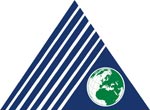 YEDITEPE UNIVERSITYSOCIAL SCIENCES INSTITUTEFinancial Economics Doctoral Program Comprehensive Exam Application FormApplicant InformationTo Whom It May Concern:I have completed the required coursework and all responsibilities needed to take the Doctoral Comprehensive Exam in the Ph.D. Program in Financial Economics. My information  is provided in the table above. This is a request to take the Financial Economics Doctoral Comprehensive Exam this semester. Please kindly let me know if I need to do anything else for the same. Thank you.                                                                                                      Best Regards,                                                                                          Name:                                                                                                                                                                                Signature:                                                                                        Date:NameStudent NumberCompleted ECTS Completed Yeditepe CreditsCGPANumber of Courses that Have a Grade Below CB in the TranscriptTotal Number of Fall and Spring Semesters Completed in the Program